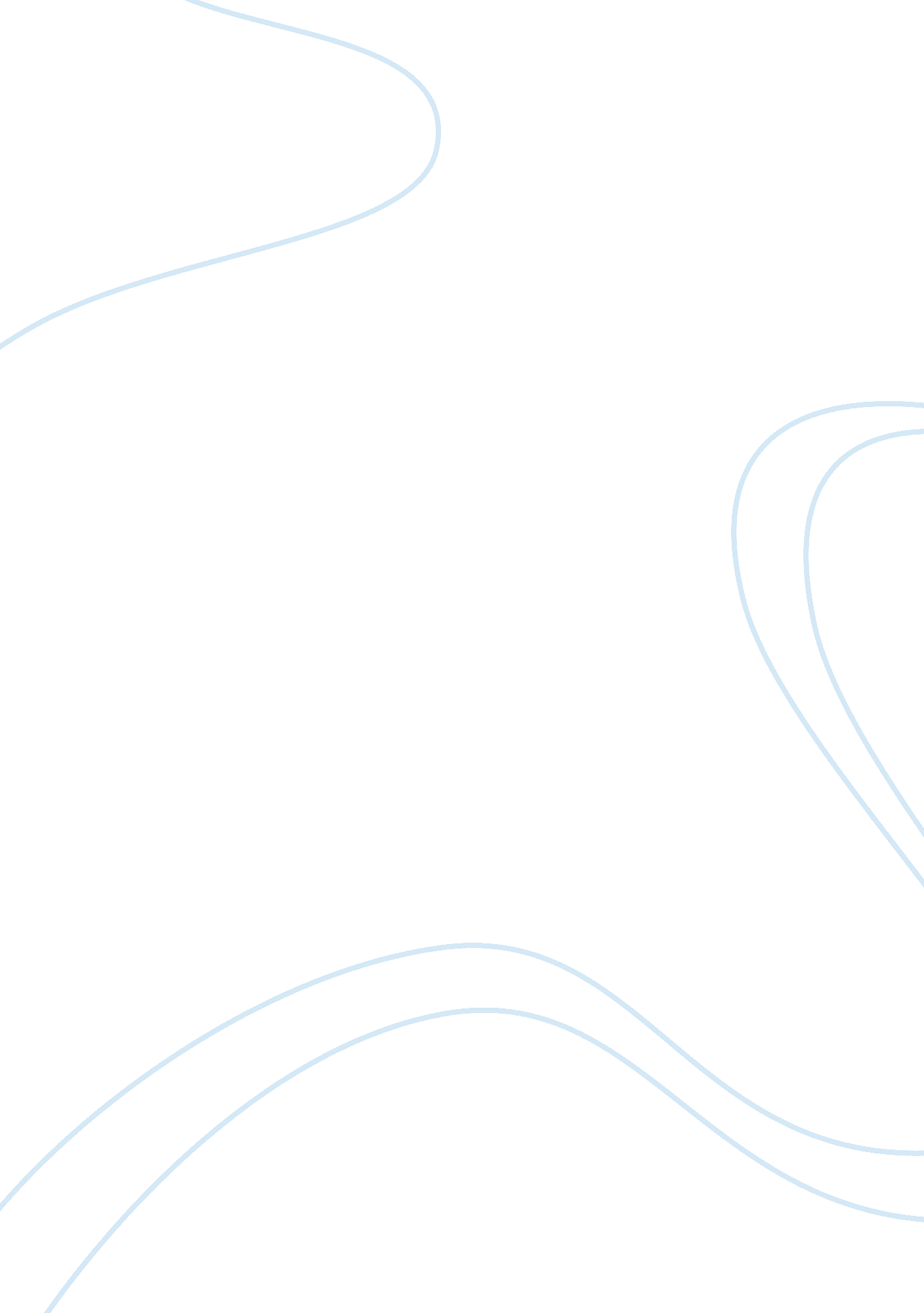 Cs 104 final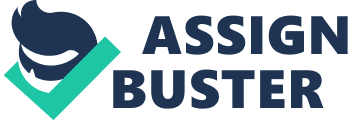 File HistoryUtility that automatically creates duplicates of your libraries, desktops, contacts and favorites to another storage location. 
System Restore 
Time Capsules 
File History 
Carbonite D. It is only for super computersWhich of the following capabilities of the UNIX is FALSE? 
A. It is a multiuser 
B. It is multitasking. 
C. It is a network OS. 
D. It is only for super computers. file pathC: WindowsSystem32driversetcprotocol is an example of a ___ OneDriveWindows 10 uses a(n) ________ account for easy access and storage of online files. 
iCloud 
Chrome 
OneDrive 
eye OS Disk DefragmenterWindows utility programs that arranges pieces of files on your hard drive to allow for faster access 
Disk Cleanup 
Disk Defragmenter 
Error-checking 
Task Manager Android and iOSWhich operating systems are used on most tablets? 
Windows and iOS 
Windows and Android 
Android and iOS 
BlackBerry and Windows B. DesktopWhich of the following is NOT a Windows utility program 
A. Disk Cleanup 
B. Desktop 
C. Disk Defragmenter 
D. System Restore A. : All of the following can be used in an OS X file name EXCEPT ________. 
A. : 
B. # 
C. % 
D. $ point and click technologyThe Mac OS was the first commercially available OS to incorporate 
networking 
color graphics 
sound 
point and click technology file pathThe location of a file is specified by its ________. 
drive identifier 
file path 
file type 
file extension bugsIn the late 1980s, computer specialists were concerned that proprietary software had too many ________, so they started working on open source projects. 
worms 
trojans 
bugs 
spiders Windowsa proprietary OS for desktop and laptop computers 
Windows 
iOS 
Android 
Linux User interfaceThe ________ of the operating system enables users to communicate with the computer system. 
window 
modem 
network adapter card 
user interface Task ManagerYou can use the Windows ________ to check on a nonresponsive program. 
System Restore 
Backup utility 
Error-checking 
Task Manager Linusthe operating system most supercomputers use 
UNIX 
Linux 
Windows 
iOS DetailsWhen using Windows File Explorer, which view provides the most information at a glance? 
List 
Content 
Tiles 
Details TrashDeleted files on a Mac computer are moved to the ________. The BIOS is activated by turning on the computerWhat is the first step in the boot process? 
The BIOS is activated by turning on the computer. 
The BIOS checks that all devices are in place. 
The OS is loaded into RAM. 
Configuration and customization settings are checked ROMThe basic input/output system (BIOS) is stored on a ________ chip 
ROM 
CPU 
RAM 
CMOS File CompressionUtility that temporarily removes redundancies in a file to reduce the file size? 
Disk Cleanup 
File Compression 
Error-checking 
Disk Defragmenter AppleOS X is the operating system developed by ________. 
Apple 
Microsoft 
Google 
Linux Virtual memoryUsing hard disk space to temporarily store data or instructions from RAM is referred to as the ________. 
spool 
interrupt sequencer 
compressor 
virtual memory Google and AppleMost smartphones use operating systems developed by ________. B. application programming interface (API)Which of the following is NOT a user interface? 
A. Command-driven 
B. application programming interface (API) 
C. menu-driven 
D. graphical user interface (GUI) D. USBAll of the following are terms related to part of the boot process EXCEPT ________. 
A. ROM 
B. CMOS 
C. RAM 
D. USB rootC: denotes a(n) ________ directory that is at the top of the filing structure of a computer. 
top-level 
cluster 
root 
upper-level A. inventory. xlsxWhich of the following is the name of a Microsoft Excel file? 
A. inventory. xlsx 
B. inventory. wpd 
C. inventory. accdb 
D. inventory. pdf MS-DOSAll of the following are examples of network operating systems EXCEPT ________. 
A. Windows 10 
B. Linus 
C. OS X 
D. MS-DOS device driverEach device attached to your computer has a special program called a(n) ________ that enables the device and operating system to communicate with each other. 
device driver 
translator 
interpreter 
device configurator operating systemThe two major types of system software programs are utility programs and the ________. 
charms 
application software 
user interface 
operating system inside the CPU, itselfSome of the cache memory of a CPU is ________. 
inside the CPU, itself 
on the hard disk drive 
on a nearby SSD 
in cloud storage A laser burns tiny pits onto a platterHow do optical discs store data? 
A laser burns tiny pits onto a platter. 
A magnet aligns iron particles on a platter. 
Electronic memory records data on chips. 
A digital spectrometer leaves grooves in a platter. overclockingRunning the CPU at a faster speed than the manufacturer recommends 
fetching 
latency 
overclocking 
hyperthreading 8How many channels are in a Dolby 7. 1 Surround Sound System USBWhich of the following ports is NOT used to connect to a video card? 
A. HDMI 
B. DVI 
C. USB 
D. DisplayPort volatileRAM is an example of ________ storage. overwritten multiple timesTo securely erase data, the U. S. Department of Defense suggests that data be ________. 
overwritten multiple times 
deleted 
encoded 
refactored threeThere are ________ levels of cache memory in the Intel i7 processor. CPUThe control unit is one component of the ________. 
CPU 
cache 
front side bus 
clock clear out unnecessary filesRunning the Disk Cleanup utility is a quick way to ________. 
defrag your hard drive 
remove spyware programs 
clear out unnecessary files 
clean out your Startup folder DDR3In most current systems, ________ is the type of RAM used. 
DDR2 
DDR3 
DRAM 
SDRAM An accumulation of temporary Internet files has not effect on your computer's overall performanceWhich statement pertaining to system reliability is FALSE? 
A. Having the latest version of software products can make your system more reliable. 
B. An accumulation of temporary Internet files has no effect on your computer's overall performance. 
C. You can clean out unnecessary programs from your Startup folder. 
D. When you defrag your hard drive, it works more efficiently. Speed of the motherboardWhich of the following does NOT determine processor power? 
A. Clock speed 
B. Number of cores 
C. Amount of cache memory 
D. Speed of the motherboard SuperFetchWindows uses a memory-management technique known as ________ to monitor which applications you use most frequently. It preloads them into your system memory. 
SuperGet 
SuperFetch 
SuperTake 
SuperRetrieve The control unit and the arithmetic logic unitThe CPU consists of which two parts? sound cardA ____ enables the computer to drive the speaker system 
HDMI 
display port 
sound card 
PCI bus Performs arithmetic calculationsWhich of the following activities is carried out by the ALU? 
A. Moves read/write heads 
B. Performs arithmetic calculations 
C. Creates virtual memory 
D. Renders video images Random access memoryWhich of the following is NOT a permanent storage option? 
A. Optical drive 
B. Random access memory 
C. Internal hard drive 
D. Memory stick GBThe amount of RAM storage is measured in ___ RefreshTo remove all the changes made to your system, the Windows ________ utility returns your computer to the state it was in when it came from the factory. 
Backup 
Erase 
Restore 
Refresh Hyper threading________ provides high-speed information processing by enabling a new set of instructions to start before the previous set is finished. 
Multitasking 
Cache memory 
Hyperthreading 
Overclocking solid-state driveA ________ uses electronic memory and has no motors or moving parts. 
mechanical hard drive 
solid-state drive 
Blu-ray disc 
digital video disc TabletWhich is the lightest computer? Moore'sThe rule of thumb that predicts that the number of transistors on a CPU will double every 2 years is called ________ Law. GPUTo speed up the display of graphics, a(n) ______ is installed on some video cards 
GPU 
CPU 
ALU 
SSD Make the hard drive work more efficientlyRunning the Disk Defragmenter utility will ________. 
detect and remove spyware 
mark bad memory cells 
make the hard drive work more efficiently 
clean out your Startup folder millisecondsWhen referring to hard drives, access time is measured in ________. mechanical hard driveThe ________ has the largest capacity of any storage device. 
CD 
SSD 
DVD 
mechanical hard drive encodeAll of the following are part of the machine cycle EXCEPT ________. 
A. fetch 
B. encode 
C. execute 
D. store IntelThe processor market for desktop and laptop computers is dominated by ________. 
IBM 
Microsoft 
Intel 
Apple radio wavesWireless network devices use ________ to communicate with each other. 
fiber optics 
satellites 
radio waves 
DSL UnixAll of the following operating systems support P2P networking EXCEPT ________. 
A. Windows 
B. OS X 
C. Unix 
D. Linux network administratorSome of the responsibilities of a(n) ________ are installing new hardware and software on the network and monitoring performance. 
programmer analyst 
IT manager 
computer technician 
network administrator switchOn a network, a(n) ________ helps prevent data packets from colliding with each other. 
access point 
hub 
adapter 
switch MANA large network designed to provide access to a specific geographic area, such as a large city, is a ________. 
MAN 
PAN 
LAN 
WAN WANA network that spans a large physical distance is called a ________. 
MAN 
LAN 
PAN 
WAN unshielded twisted-pair (UTP)The most popular transmission media option for wired home Ethernet networks is ________ cable. 
fiber-optic 
power-line 
unshielded twisted-pair (UTP) 
coaxial Cat 7BWhich of the following is NOT a type of UTP cable you would use in a wired Ethernet network? 
A. Cat 5E 
B. Cat 6 
C. Cat 6A 
D. Cat 7B Throughput________ is the actual speed of data transfer that is achieved and is always less than or equal to the data transfer rate. 
Benchmark 
Broadband 
Bandwidth 
Throughput nodeA ________ is any device connected to a network such as a computer, printer, or game console. 
packet 
node 
NOS 
NIC Fiber-optic cableWhich transmission medium transmits data the fastest? 
Twisted-pair cable 
Coaxial cable 
Wireless 
Fiber-optic cable localA peer-to-peer (P2P) network is an example of ________ administration. 
local 
wide area 
central 
corporate HANA ________ is a network located in your residence that connects to all your digital devices. 
MAN 
WAN 
HAN 
LAN networkA computer ________ is two or more computers connected using software and hardware so that they can communicate with each other. 
network 
switch 
broadband 
node Bandwidth________ is the maximum speed at which data can be transferred between two nodes. 
Throughput 
Bandwidth 
Broadband 
Through speed centralA client/server network is an example of ________ administration. 
local 
wide area 
central 
remote twisted-pair cableNormal telephone cable is a type of ________. 
fiber-optic cable 
twisted-pair cable 
coaxial cable 
Ethernet cable Routers and switchesSophisticated networks generally use which of the following hardware devices to ease the flow of data through the network 
Routers and switches 
USB ports 
Firewalls 
Firmware NASA(n) ________ device facilitates file sharing and data backup. 
NAS 
WAN 
UTP 
NOS Dial-upWhich of the following is NOT a wired broadband Internet connection option? 
A. Cable 
B. Dial-up 
C. DSL 
D. Fiber-optic network operating system (NOS)Client/server networks are controlled by a central server that runs specialized software called a(n) ________. 
information management system (ISM) 
network operating system (NOS) 
digital subscriber line (DSL) 
service set identifier (SSID) 802. 11abWhich of the following is NOT a standard for wireless fidelity Ethernet networks? 
a. 802. 11n 
b. 802. 11g 
c. 802. 11ab 
d. 802. 11ac piggybackingUsing a network without the network owner's permission is known as ________. 
hijacking 
spamming 
piggybacking 
phishing enable SSID broadcastAll of the following are extra precautions you can take to secure a wireless network EXCEPT ________. 
a. change your network name (SSID) 
b. enable SSID broadcast 
c. turn on security protocols 
d. create a passphrase routerTo transfer data packets between two or more networks, a ________ is used. 
router 
hub 
firewall 
switch network adapterFor the nodes on a network to communicate with each other and access the network, each node needs a ________. 
DSL modem 
network adapter 
hub 
router Unshielded coaxialWhich of the following is NOT a type of cable used in wired networks? 
a. Unshielded twisted-pair 
b. Coaxial 
c. Fiber-optic 
d. Unshielded coaxial MACThe unique number assigned to a network adapter by the manufacturer is referred to as the ________ address. 
MAC 
IP 
SSID 
network intraoffice area network (IAN)Which of the following is NOT a common network architecture type? 
a. local area network (LAN) 
b. home area network (HAN) 
c. intraoffice area network (IAN) 
d. personal area network (PAN) packetsData are sent through a network in bundles called ________. 
packages 
pouches 
packets 
nodes analog-to-digital converterA(n) ________ chip converts sound waves from a voice into digital signal. 
analog-to-digital converter 
digital convergence 
digital signal processor 
telephony . jpgWhich of the following is NOT a video file extension? 
a. . jpg 
b. . mpg 
c. . avi 
d. . mov screen sizeA main difference between the tablet and the smartphone is the ________. 
operating system 
touch-screen interface 
screen size 
Internet connectivity a cloud serviceWhat is the easiest way to synch your phone wirelessly? 
A cloud service 
HDMI 
Bluetooth 
A secure digital transmission cellA ________ is a geographical area with a base transceiver station at its center. 
wave 
cell 
port 
hot-spot BluetoothWhich of the following uses radio waves to transmit data signals over short distances? 
VoIP 
Infrared 
Wireless access protocol 
Bluetooth microphone and touch screenThe primary input devices for smartphones are ________. 
keyboard and mouse 
microphone and touch screen 
microphone and mouse 
touch screen and digital camera resinSome 3d printers work by controlling the exact locations where a liquid ________ will be exposed to oxygen and become solid. 
silicon 
peptides 
polymer 
resin A specific operating system for mobile devicesWhat is iOS? 
A specific operating system for mobile devices 
A type of application software 
A utility program for all mobile digital devices 
A form of antivirus software digitalVoIP uses ________ technology similar to email to transmit voice over the Internet. 
digital 
analog 
binary 
IP . accdbWhich of the following is not an example of a digital music file format? 
a. . wav 
b. . mp3 
c. . aac 
d. . accdb USBMany mobile devices include a mini- ________ port. 
USB 
parallel 
serial 
coaxial dataA cellular Internet connectivity plan is also known as a ________ plan. 
text 
data 
mobile 
network multimedia message service (MMS)You can send messages that include photos and videos between mobile devices using ________ technology. 
short message service (SMS) 
multimedia message service (MMS) 
delivery multimedia service (DMS) 
multimedia delivery service (MDS) Sampling rateWhich of the following describes the number of times an analog wave is measured each second during an analog-to-digital conversion? 
Converting rate 
Conversion rate 
Simplifying rate 
Sampling rate JPEGWhich of the following digital image formats compresses the image file? 
PDF 
WAV 
JPEG 
MPEG E-text________ is digital textual information that can be stored, manipulated, and transmitted by electronic devices. 
Short message service 
SMTP 
E-text 
Digital rights management short message service (SMS)Text messaging is also called ________. 
text messaging system (TMS) 
sending messages shortly (SMS) 
short text messaging (STM) 
short message service (SMS) TabletWhich of the following mobile devices has the largest display? 
Phablet 
Smartphone 
Tablet 
Feature phone PlayGoogle ________ is an online store that delivers software for Android devices. 
Fun 
Games 
Play 
Sport ROMThe operating system of a cell phone is stored in ________. 
RAM 
the CPU 
ROM 
an SD card digital convergenceThe term ________ refers to the use of a single unifying device that handles media, Internet, entertainment, and telephone needs. 
multimedia message service 
telephony 
mobile switching center 
digital convergence digital signal processor chipA(n) ________ is included in a cell phone to handle the compression of data for it to be quickly transmitted to another phone. 
analog-to-digital converter 
digital signal processor chip 
modem 
compression utility excellent reliability during Internet outages or power outagesAll of the following are advantages of VoIP EXCEPT ________. 
a. low or free cost 
b portability 
c. excellent reliability during Internet outages or power outages 
d. the ability to make calls on a computer from any Wi-Fi hotspot Digital rights management________ allows only limited use of media that have been legally purchased. 
Digital rights management 
Copyright 
Copyleft 
Synchronizing 1. 5 inchesThe distance between two near field communication (NFC) devices is` limited to about ________. 
1. 5 inches 
1. 5 feet 
1. 5 meters 
10 meters They can only contain a limited number of charactersWhich is true of SMS messages? 
They can contain pictures and videos. 
They can only contain a limited number of characters. 
They are no longer used. 
They are used in web page development. satellitesThe global positioning system is a network of 21 ________ plus 3 working spares. 
transponders 
satellites 
base stations 
communicators They are always PDF file formateWhich of the following is NOT true about e-books? 
a. You can borrow them from the library. 
b. They are always PDF file format. 
c. You can annotate them with your own notes. 
d. They weigh less than physical books. HDMIA(n) ________ cable carries all audio and video information from devices to a connected TV. 
HDMI 
S component 
Ethernet 
RJ11 theft of servicesAll of the following were top cybercrime reported to the ICS EXCEPT 
a. identity theft 
b. non-auction scam 
c. advance free fraud 
d. theft of services phramingWhen malicious code is planted on your computer and alters your browser's ability to find web addresses, it is known as _____. 
phishing 
pharming 
pretexting 
polymorphing launch a denial of service (DoS) attack on your computerA packet analyzer is a program that can enable a hacker to do all of the following EXCEPT 
a. use your debit card information to purchase items illegally 
b. assume your identity 
c. steal your logons and passwords for various accounts 
d. launch a denial of service (DoS) attack on your computer engineeringSocial ______ is any technique that uses social skills to generate human interaction that entices individuals to reveal sensitive info 
engineering 
theft 
pretexting 
pharming FBI and National White Collar Crime CenterThe Internet Crime Complaint Center (IC3) is a partnership between the ________. 
FBI and local police departments 
FBI and National Defense Department 
FBI and National White Collar Crime Center 
National White Collar Crime Center and U. S. Department of Defense graywareAdware and spyware are referred to collectively as ________. 
viruses 
grayware 
alertware 
firmware Boot-sector________ viruses are often transmitted by a flash drive left in a USB port. 
Logic bomb 
Boot-sector 
Macro 
Time bomb firewallA ________ is named after a housing construction feature that slows the spread of fires from house to house. 
firehouse 
firebreak 
firewall 
fire extinguisher macro virusA ________ is a virus that is attached to documents such as Word or Excel files. 
script virus 
macro virus 
polymorphic virus 
Trojan horse time bombA ________ is a virus that is triggered on a certain date. 
worm 
macro 
logic bomb 
time bomb printing a documentAll of the following activities may infect your computer with a virus EXCEPT ________. 
a. sharing flash drives 
b. downloading video files from peer-to-peer sites 
c. downloading or running an e-mail attachment file 
d. printing a document White-hate________ hackers break into systems for non-malicious reasons such as to test system security vulnerabilities. 
Black-hat 
Gray-hat 
White-hat 
Green-hat Spyware_______ is a program that gathers information about your surfing habits without your knowledge. 
Adware 
Ghostware 
Shareware 
Spyware Cookies obtain your personal info by searching your hard driveWhich of the following statements about cookies is NOT true? 
a. Cookies obtain your personal information by searching your hard drive. 
b. Cookies are text files. 
c. Cookies help companies determine the traffic flow through their website. 
d. Some companies sell the personal information found in cookies to other companies. polymorphicWhich of the following classifications of viruses can change its own code to avoid detection? 
Stealth 
Multipartite 
Polymorphic 
Worm CybercrimeWhich of the following is formally defined as any criminal action perpetrated primarily through the use of a computer? 
Social networking 
Cybercrime 
Phishing 
Hacking the wavy hard-to-read letter and number sequence that you type to prove that you are human to a websiteCAPTCHA is ________. 
antivirus software 
password method 
the wavy hard-to-read letter and number sequence 
that you type to prove that you are human to a 
website 
a rootkit virus uses a dictionary to find a lengthy word that is easy to rememberRules for creating passwords include all of the following EXCEPT ________. 
a. keep your password a secret 
b. change your password frequently 
c. use a dictionary to find a lengthy word that is easy to remember 
d. use letters, numbers and symbols in your passwords cyberloafingUsing your computer for non-work activities while you are being paid to work is known as ________. 
cyberloafing 
cybersleeping 
cyberlazing 
cyberbreaking virus signatureA(n) ________ is the portion of virus code that is unique to a particular computer virus. 
virus signature 
encryption code 
compression code 
virus pattern placing a found virus in a secure area on the hard driveWith regard to computer protection, quarantining is defined as ________. 
updating your antivirus software 
placing a found virus in a secure area on the hard drive 
repairing an infected file 
deleting an infected file a time bombWhich type of virus was the famous Michelangelo virus? 
A worm 
A time bomb 
A script virus 
An e-mail virus people pretending to represent official organizations such as the Dept. of Homeland Security or IRSFBI-related scams involve ________. 
A. people pretending to represent official organizations such as the Dept. of Homeland Security or IRS 
B. running auctions that do not exist 
C. convincing people to send money as a " good faith" gesture 
D. collecting funds and not delivering the goods computer virusesCreating and distributing ________ is one of the most widespread types of cybercrime. 
spam 
computer viruses 
cookies 
zombies a firewallYou can block logical ports from invaders and make your computer invisible to others on the Internet by installing ________. 
a packet sniffer 
a firewall 
a packet filter 
antivirus software charmingWhich of the following is NOT a virus category? 
a. worm 
b. logic bomb 
c. macro 
d. pharming A DDoS attack________ floods a computer with requests until it shuts down and refuses to answer any requests for information. 
A Trojan horse 
A polymorphic virus 
A DDoS attack 
Pretexting rootkitA ________ allows a hacker to gain access to your computer and take almost complete control of it without your knowledge. 
denial of service (DoS) 
zombie 
logic bomb 
rootkit wormA(n) ________ takes advantage of file transport methods to spread on its own. 
worm 
script virus 
encryption virus 
macro virus logical port blockingConfiguring a firewall to ignore all incoming packets that request access to a specific port is known as ________. 
packet filtering 
packet switching 
static addressing 
logical port blocking ONCS 104 FINAL SPECIFICALLY FOR YOUFOR ONLY$13. 90/PAGEOrder NowTags: Android Bluetooth Digital Camera iOS Smartphone 